О внесении изменений в постановлениеАдминистрации ТМР от 05.04.2022  № 264-п «Об утверждении муниципальной целевойпрограммы «Развитие физкультурно-оздоровительной и спортивно-массовой работы среди детей в возрасте от 3 до 18 лет» на 2022-2024 годы»            В  соответствии со статьей 179.3 Бюджетного кодекса Российской Федерации, постановлением Администрации Тутаевского муниципального района Ярославской области от 21.09.2021  № 715-п «Об утверждении Положения о программно-целевом планировании в Тутаевском муниципальном районе и городском поселении Тутаев» Администрация Тутаевского муниципального районаПОСТАНОВЛЯЕТ:               1. Внести в муниципальную целевую программу «Развитие физкультурно-оздоровительной и спортивно-массовой работы среди детей в возрасте от 3 до 18 лет» на 2022-2024 годы, утвержденную  постановлением Администрации Тутаевского муниципального района от 05.04.2022 № 264-п «Об утверждении муниципальной целевой программы «Развитие физкультурно-оздоровительной и спортивно-массовой работы среди детей в возрасте от 3 до 18 лет» на 2022-2024 годы» следующие изменения:  1.1. Паспорт муниципальной целевой программы изложить в  редакции  приложения 1 к настоящему постановлению.              1.2. Раздел 3 «Ресурсное обеспечение и перечень мероприятий муниципальной целевой программы» изложить в редакции приложения 2 к настоящему постановлению.              2.  Контроль за исполнением настоящего постановления возложить на заместителя Главы Администрации Тутаевского муниципального района по социальным вопросам Иванову О.Н.              3.   Настоящее постановление вступает в силу со дня его подписания.Временно исполняющийполномочия Главы Тутаевского муниципального района                                                                      О.В. Низова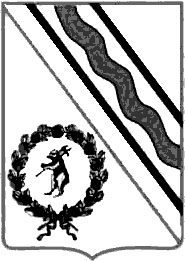 Администрация Тутаевского муниципального района                                                    ПОСТАНОВЛЕНИЕот  ________________ №___________г. Тутаев